Unit 3 Lesson 1: Size of Divisor and Size of Quotient1 Number Talk: Size of Dividend and Divisor (Warm up)Student Task StatementFind the value of each expression mentally.2 All Stacked UpStudent Task StatementHere are several types of objects. For each type of object, estimate how many are in a stack that is 5 feet high. Be prepared to explain your reasoning.Cardboard boxes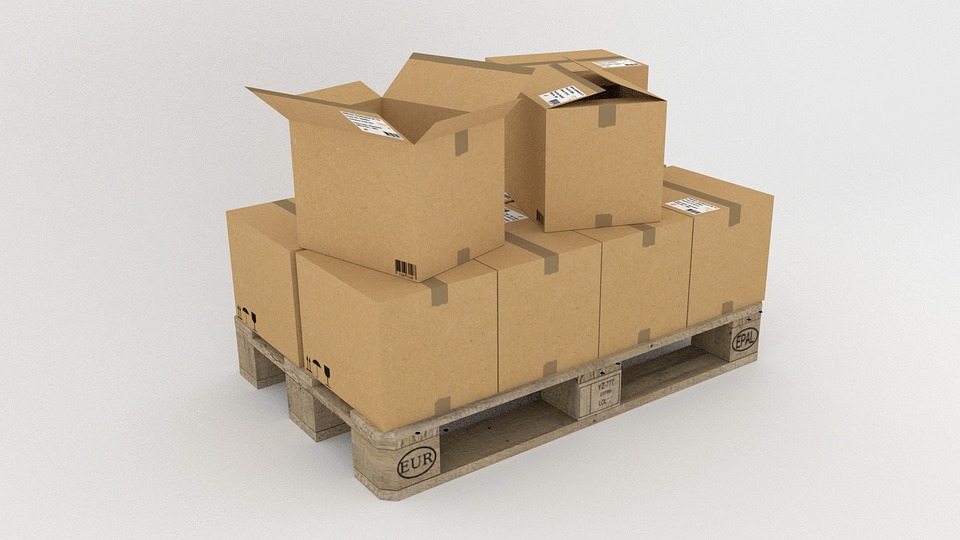 Bricks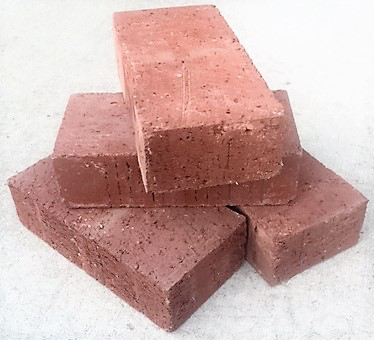 Notebooks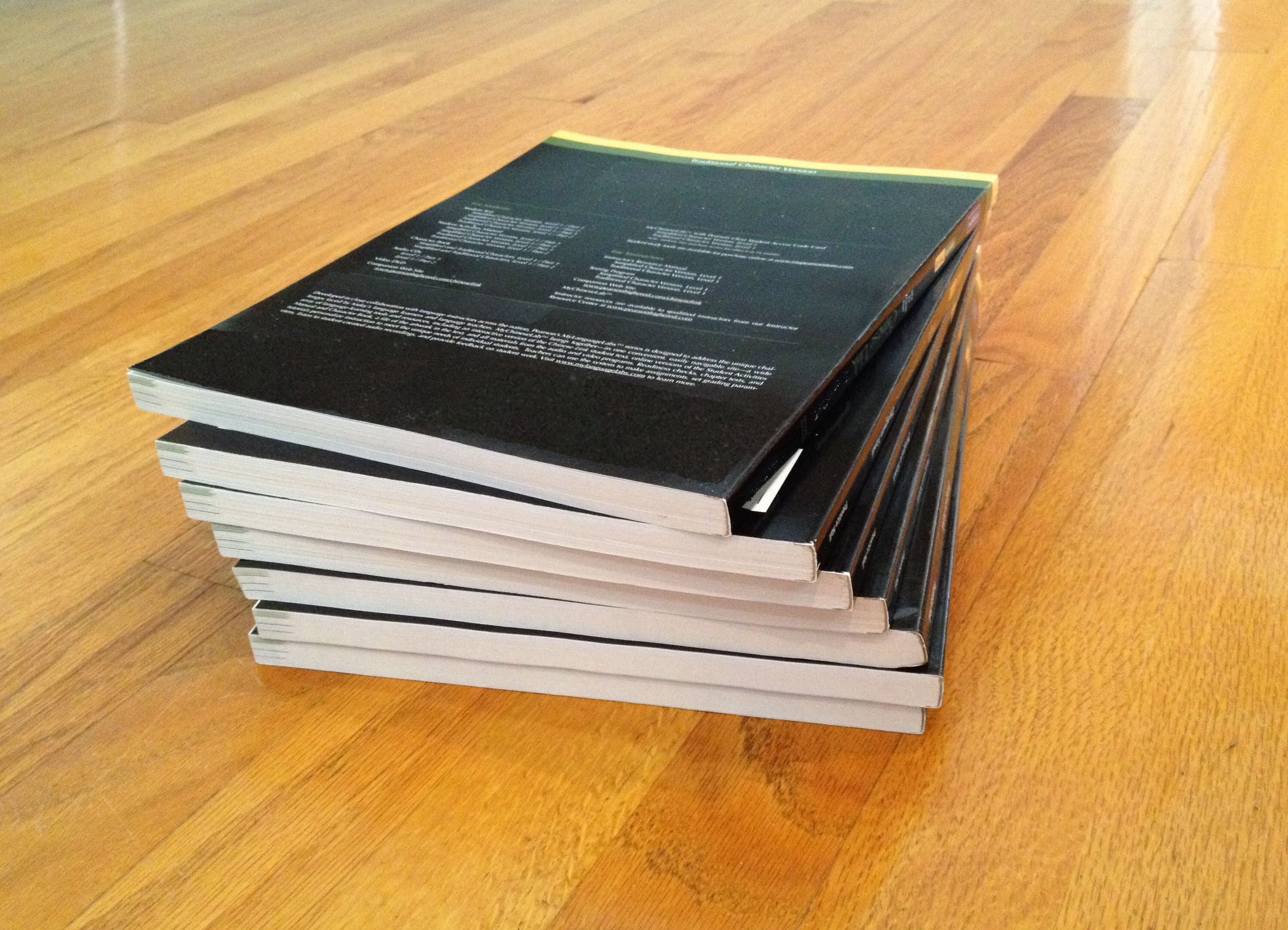 Coins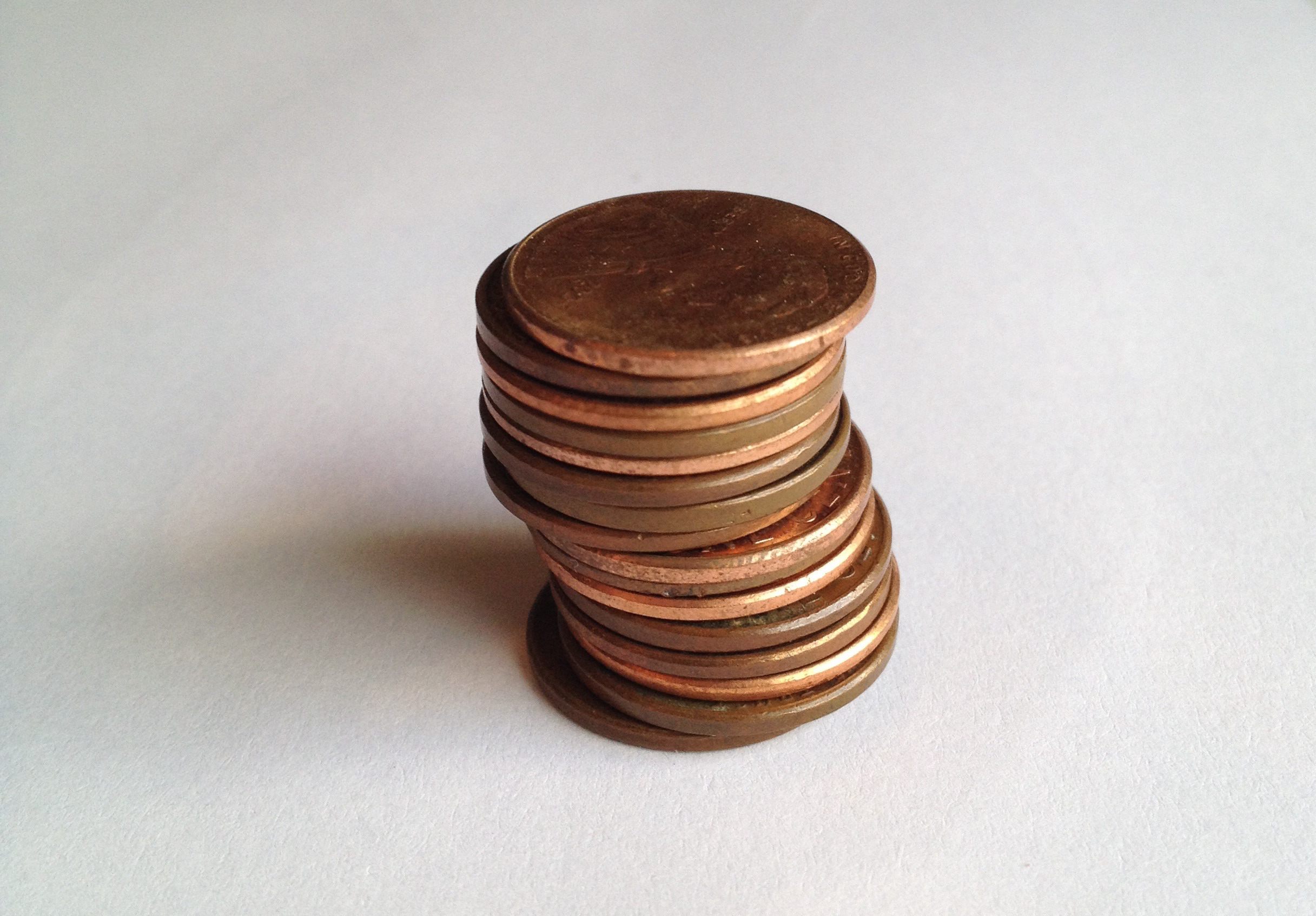 A stack of books is 72 inches tall. Each book is 2 inches thick. Which expression tells us how many books are in the stack? Be prepared to explain your reasoning.Another stack of books is 43 inches tall. Each book is -inch thick. Write an expression that represents the number of books in the stack.3 All in OrderStudent Task StatementYour teacher will give you two sets of papers with division expressions.Without computing, estimate the quotients in each set and order them from greatest to least. Be prepared to explain your reasoning.Pause here for a class discussion.Record the expressions in each set in order from the greatest value to the least.Set 1Set 2Without computing, estimate the quotients and sort them into the following three groups. Be prepared to explain your reasoning.Close to 0Close to 1Much larger than 1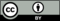 © CC BY Open Up Resources. Adaptations CC BY IM.